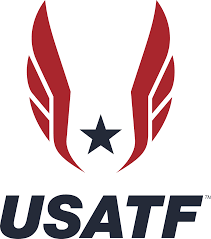 2023 National USATF Championship Meets:National Youth Combined Events (Spire), Youth Outdoor Championship (Spire), Junior Olympic Championship (University of Oregon)Meet Dates 2023:Youth Combined Events Championships: 26-27 June No qualification needed.Meet Information: https://tinyurl.com/57258bs7Youth Outdoor Championship: 28 June - 1 JulyNo qualification needed.Meet Information: https://tinyurl.com/2m3su96tJunior Olympic Championship: 24 July - 31 July (includes the Combined Events) Must qualify from the Region 5 Championship top five (5) in each event qualify to the National Meet. Meet Information: https://tinyurl.com/36rf3tvkTo Compete Join USATF here: https://tinyurl.com/4tmx4ptzDate of Birth must be verified through your USATF membership account (athlete verification)Compete in the Ohio Junior Olympic Association Championship at Cedarville University Saturday – Sunday June 24th and 25th or compete in the Lake Erie Association meet Saturday June 17th at Spire Institute.  Lake Erie Associations covers the following counties: Erie, Huron, Richland, Lorain, Ashland, Geauga, Cuyahoga, Lake, Medina, Summit, Wayne, Holmes, Stark, Tuscarawas, Harrison, Jefferson, Carroll, Mahoning, Portage, Trumbull, and Ashtabula.These meets are qualifying meet for the Region 5 Junior Olympic Championship to be held at Oakland University, Rochester Michigan on 7-9 July.The top Six (6) Individuals and Relays in each age group qualify to the Region 5 Junior Olympic Championships on July 7- 9 2023 at Oakland University in Rochester Michigan. Entry information available after the Association meet. The top Five (5) finishers in each event qualify to the National Junior Olympic Championship in Eugene Oregon at Hayward Field.All meet registrations are on Athletic.net. Get a free account: https://www.athletic.net/